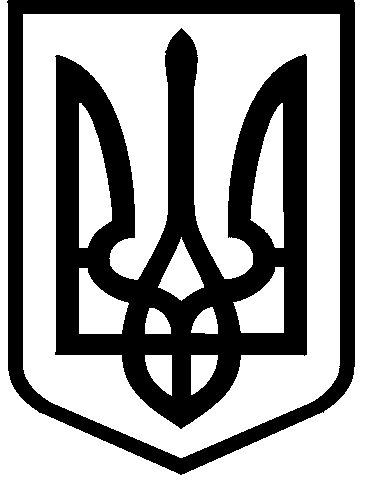 КИЇВСЬКА МІСЬКА РАДАVІIІ СКЛИКАННЯПОСТІЙНА КОМІСІЯ З ПИТАНЬ ОХОРОНИ ЗДОРОВ’Я ТА СОЦІАЛЬНОГО ЗАХИСТУ01044, м. Київ, вул. Хрещатик, 36                                                             тел./факс.:(044)202-71-05, тел.:(044)202-70-38         Протокол № 12/37засідання постійної комісії Київської міської ради з питань охорони здоров’я та соціального захисту          від 27.09.2017         Місце проведення: Київська міська рада, м. Київ, вул. Хрещатик, 36, 10-й поверх, зала засідань, к. 1017, початок об 11-30.         Склад комісії: 6 депутатів Київської міської ради.Присутні 6 депутатів Київської міської ради, член(и) постійної комісії:Кочур М.А.                                        –  член постійної комісіїЗапрошені:                                       представники громадськості.                                               Порядок денний1. Про розгляд колективного листа пацієнтів відділення діалізу Олександрівської клінічної лікарні м. Києва про несвоєчасне забезпечення хворих життєво необхідними лікарськими засобами, виробами медичного призначення та інше                                (вх. № 08/КО-8110 від 30.08.2017).Доповідачі: заявники, головний лікар Олександрівської клінічної лікарні м. Києва, директор Департаменту охорони здоров’я  виконавчого органу Київської міської ради (Київської міської державної адміністрації)2. Про розгляд проекту рішення Київської міської ради «Про надання дозволу Олександрівській клінічній лікарні м. Києва на списання шляхом ліквідації томографа комп’ютерного «SOMATOM VOLUME ZOOM»                                             (доручення № 08/231-1610/ПР від 12.07.2017).Доповідачі: представник Департаменту комунальної власності м. Києва виконавчого органу Київської міської ради (Київської міської державної адміністрації), головний лікар Олександрівської клінічної лікарні м. Києва.3. Про розгляд звернення депутата Київської міської ради Картавого І. Л. щодо відновлення роботи аптечного пункту у селищі Биківня (вх. № 08/15016 від 04.09.2017).Доповідач: депутат Київської міської ради Картавий І. Л.4. Про розгляд звернення депутата Київської міської ради Римаренка С.Г. щодо вдосконалення процесу реалізації Урядової програми «Доступні ліки» у місті Києві (вх. № 08/10722 від 16.06.2017), перенесене.Доповідачі: депутат Київської міської ради Римаренко С.Г., директор Департаменту охорони здоров’я  виконавчого органу Київської міської ради (Київської міської державної адміністрації).5. Про розгляд листа Департаменту економіки та інвестицій виконавчого органу Київської міської ради (Київської міської державної адміністрації) щодо актуалізації Плану заходів на 2016-2018 роки з реалізації Стратегії розвитку міста Києва до 2025 року, затвердженого рішенням Київської міської ради від 15 листопада 2016 року                      № 412/1416 (вх. № 050/17-7706 від 20.09.2017)Доповідач: директор Департаменту економіки та інвестицій виконавчого органу Київської міської ради (Київської міської державної адміністрації).6. Про розгляд звернення гр. Циганенко Н.П. щодо позачергового поселення її брата Семаньківа П.П. до психоневрологічного інтернату (вх. № 08/Ц-8612 від 22.09.17).Доповідач: заявниця.7. Про розгляд проекту рішення Київської міської ради «Про порушення перед Головою Верховної Ради України клопотання про нагородження Грамотою Верховної Ради України Тітенка Василя Степановича» (доручення                                              № 08/231-2154/ПР від 19.09.2017). Доповідач: директор Департаменту охорони здоров’я виконавчого органу Київської міської ради (Київської міської державної адміністрації).8. Про розгляд проекту рішення Київської міської ради «Про порушення перед Головою Верховної Ради України клопотання про нагородження Грамотою Верховної Ради України Данілова Михайла Олександровича» (доручення № 08/231-2155/ПР від 19.09.2017).Доповідач: директор Департаменту охорони здоров’я виконавчого органу Київської міської ради (Київської міської державної адміністрації).9. Про розгляд  проекту рішення Київської міської ради «Про порушення перед Головою Верховної Ради України клопотання про нагородження Грамотою Верховної Ради України Журби Руслана Юрійовича» (доручення № 08/231-2156/ПР від 19.09.2017). Доповідач: директор Департаменту охорони здоров’я виконавчого органу Київської міської ради (Київської міської державної адміністрації).10. Про розгляд проекту рішення Київської міської ради «Про звернення Київської міської ради до Верховної Ради України щодо підвищення відповідальності рятувальників  пляжів» (доручення № 08/231-1831/ПР від 08.08.2017), повторно.Доповідач: депутат Київської міської ради Петровець О.Ф.     11. Про розгляд проекту рішення Київської міської ради «Про затвердження Концепції Статуту територіальної громади міста Києва» (доручення                                        № 08/231-2131/ПР від 14.09.2017).Доповідач: Київський міський голова Кличко В.В.12. Про розгляд проекту рішення Київської міської ради «Про внесення змін до міської цільової програми «Соціальне партнерство» на 2016-2018 роки, затвердженої рішенням Київської міської ради від 11 лютого 2016 року №89/89 (доручення № 08/231-2215/ПР від 22.09.2017).Доповідач: директор Департаменту соціальної політики  виконавчого органу Київської міської ради (Київської міської державної адміністрації).    13. Про розгляд листа благодійного фонду «Епіона.Укр» та інших № 2/20 від 23.06.2017 (вх. № 08/11401 від 27.06.2017, перенесене) щодо затвердження складу робочої групи з розробки проекту Програми розвитку паліативної допомоги в місті Києві та № 3/11 від 11.09.2017 ( вх. № 08/15508 від 12.09.2017) .Доповідачі: заявники, представник Департаменту соціальної політики  виконавчого органу Київської міської ради (Київської міської державної адміністрації), директор Департаменту охорони здоров’я виконавчого органу Київської міської ради (Київської міської державної адміністрації).14. Про розгляд листа постійної комісії Київської міської ради з питань власності щодо звернення Солом’янської районної в місті Києві державної адміністрації                      № 108-9120 від 06.06.2017 стосовно погодження укладання договору оренди з єдиним претендентом – громадською організацією «Національний центр реабілітації учасників АТО та бойових дій», вул. Єреванська, 13 (вих. № 08/283-892вих від 20.09.2017), повторно.Доповідачі: представник Солом’янської районної в місті Києві державної адміністрації, представник громадською організацією «Національний центр реабілітації учасників АТО та бойових дій».15. Про розгляд листа голови постійної комісії Київської міської ради з питань містобудування, архітектури та землекористування щодо розгляду матеріалів справи-клопотання К-21709 з проектом рішення Київради «Про надання дозволу на розроблення проекту землеустрою щодо відведення земельної ділянки товариству з обмеженою відповідальністю «СТВ-Берегиня» на вул. Боткіна, 4-А у Солом'янському районі м. Києва для обслуговування та експлуатації адміністративно-лікувальної будівлі» (повторно),  (вих. № 08/281-2398 від 26.07.2017).Доповідачі: представник Департаменту земельних ресурсів виконавчого органу Київської міської ради (Київської міської державної адміністрації), представник товариства з обмеженою відповідальністю «СТВ-Берегиня».16. Про розгляд проекту рішення Київської міської ради «Про надання Київському міському консультативно-діагностичному центру земельної ділянки для обслуговування та експлуатації будівлі діагностичного центру та допоміжних споруд на вул. Юрія Кондратюка, 6 в Оболонському районі м. Києва»                          (справа-клопотання А-10336; доручення № 08/231-1920/ПР від 28.08.2017)Доповідачі: представник Департаменту земельних ресурсів виконавчого органу Київської міської ради (Київської міської державної адміністрації), директор Київського міського консультативно-діагностичного центру.17. Про розгляд колективного листа відвідувачів Центру спортивної медицини у Голосіївському районі, який знаходиться за адресою: м. Київ, проспект Голосіївський, 88 про підтримання ініціативи стосовно продовження функціонування вищезгаданого Центру (вх.08/КО-8542 від 19.09.2017).Доповідачі: заявники, директор комунального некомерційного підприємства «Центр спортивної медицини міста Києва», директор Департаменту охорони здоров’я  виконавчого органу Київської міської ради (Київської міської державної адміністрації 18. Про розгляд листа директора комунального некомерційного підприємства «Центр спортивної медицини міста Києва» Олексенка І.М. щодо вирішення питання пов’язаного з неможливістю ліквідації закладу охорони здоров’я по вулиці Білоруській, 11 (вх. № 08/15316 від 08.09.2017). Доповідачі: директор комунального некомерційного підприємства «Центр спортивної медицини міста Києва», директор Департаменту охорони здоров’я  виконавчого органу Київської міської ради (Київської міської державної адміністрації), голова Шевченківської районної в місті Києві державної адміністрації.19. РізнеСЛУХАЛИ: Гелевея О.І., Крикунова Ю.В.. Лобан Ю.М., Пабата О.В., представника благодійного фонду «Епіона.Укр», Петровця О.Ф.I. Гелевей О.І. запропонував прийняття за основу порядок денний засідання постійної комісії Київської міської ради з питань охорони здоров’я та соціального захисту.ВИРІШИЛИ: Прийняти за основу порядок денний денного засідання постійної комісії Київської міської ради з питань охорони здоров’я та соціального захисту.ГОЛОСУВАЛИ: «за» – 6, «проти» – 0, «утрималось» – 0, «не голосували» – 0.Рішення прийнято.II. Крикунов Ю.В. запропонував включити до порядку денного розгляд проекту рішення Київської міської ради «Про звернення депутатів Київської міської ради до Верховної Ради України, Кабінету Міністрів України, обласних, місцевих, районних, селищних та сільських рад, об'єднаних територіальних громад щодо правових аспектів здійснення реформи охорони здоров'я» (доручення № 08/231-2254/ПР від 26.09.2017).ВИРІШИЛИ: Підтримати пропозицію, внесену депутатом Крикуновим Ю.В.ГОЛОСУВАЛИ: «за» – 6, «проти» – 0, «утрималось» – 0, «не голосували» – 0.Рішення прийнято.III. Крикунов Ю.В. запропонував зняти з розгляду пункт 13 порядку денного «Про розгляд листа благодійного фонду «Епіона.Укр» та інших № 2/20 від 23.06.2017                  (вх. № 08/11401 від 27.06.2017, перенесене) щодо затвердження складу робочої групи з розробки проекту Програми розвитку паліативної допомоги в місті Києві та № 3/11 від 11.09.2017 ( вх. № 08/15508 від 12.09.2017) у зв’язку із необхідністю додаткового опрацювання та перенести на наступне засідання комісії.ВИРІШИЛИ: Підтримати пропозицію, внесену депутатом Крикуновим Ю.В.ГОЛОСУВАЛИ: «за» – 6, «проти» – 0, «утрималось» – 0, «не голосували» – 0.Рішення прийнято.IV. Крикунов Ю.В. запропонував зняти з розгляду пункт 18 порядку денного «Про розгляд листа директора комунального некомерційного підприємства «Центр спортивної медицини міста Києва» Олексенка І.М. щодо вирішення питання пов’язаного з неможливістю ліквідації закладу охорони здоров’я по вулиці Білоруській, 11 (вх. № 08/15316 від 08.09.2017) у зв’язку із необхідністю проведення додаткових перемовин та перенести на наступне засідання комісії.ВИРІШИЛИ: Підтримати пропозицію, внесену депутатом Крикуновим Ю.В.ГОЛОСУВАЛИ: «за» – 4, «проти» – 0, «утрималось» – 2, «не голосували» – 0.Рішення прийнято.V. Лобан Ю.М. запропонувала включити до порядку денного розгляд депутатського звернення щодо забезпечення транспортними засобами людей з летальним кінцем (вих. № 08/279/08/037-764 від 27.09.2017). ВИРІШИЛИ: Підтримати пропозицію, внесену депутатом Лобан Ю.М.ГОЛОСУВАЛИ: «за» – 4, «проти» – 0, «утрималось» – 2, «не голосували» – 0.Рішення прийнято.VI. Петровець О.Ф., як суб’єкт подання проекту рішення запропонував зняти з розгляду пункт 10 порядку денного «Про розгляд проекту рішення Київської міської ради «Про звернення Київської міської ради до Верховної Ради України щодо підвищення відповідальності рятувальників  пляжів» (доручення                                          № 08/231-1831/ПР від 08.08.2017).ВИРІШИЛИ: Підтримати пропозицію, внесену депутатом Петровцем О.Ф.ГОЛОСУВАЛИ: «за» – 6, «проти» – 0, «утрималось» – 0, «не голосували» – 0.Рішення прийнятоVII. Гелевей О.І. запропонував прийняття в цілому порядок денний засідання постійної комісії Київської міської ради з питань охорони здоров’я та соціального захисту, з урахуванням пропозицій внесених депутатами Київської міської ради. ВИРІШИЛИ: Прийняти в цілому порядок денний денного засідання постійної комісії Київської міської ради з питань охорони здоров’я та соціального захисту, з урахуванням пропозицій внесених депутатами Київської міської ради. ГОЛОСУВАЛИ: «за» – 6, «проти» – 0, «утрималось» – 0, «не голосували» – 0.Рішення прийнято.VIII. Гелевей О.І. запропонував затвердити регламент для обговорення питань порядку денного.Консенсусом присутніх членів комісії вирішено затвердити регламент для обговорення питань порядку денного для доповідача до 3 хв.Гелевей О.І. звернув увагу членів комісії та присутніх про недопущення конфлікту інтересів під час розгляду питань порядку денного, відповідно до вимог Регламенту Київради.Розгляд (обговорення) питань порядку денного:1. Про розгляд колективного листа пацієнтів відділення діалізу Олександрівської клінічної лікарні м. Києва про несвоєчасне забезпечення хворих життєво необхідними лікарськими засобами, виробами медичного призначення та інше     (вх. № 08/КО-8110 від 30.08.2017).Доповідачі: заявники, головний лікар Олександрівської клінічної лікарні                     м. Києва, директор Департаменту охорони здоров’я  виконавчого органу Київської міської ради (Київської міської державної адміністрації).I. СЛУХАЛИ: Гелевея О.І. ВИСТУПИЛИ: Гриньов М.А., Гелевей О.І., Гінзбург В.Г., Лобан Ю.М. За результатами обговорення: ВИРІШИЛИ: 1. Питання направити на розгляд засідання робочої групи при постійній комісії Київської міської ради з питань охорони здоров’я та соціального захисту щодо вирішення питання якісної медичної допомоги хворим нефрологічного профілю. 2. Доручити робочій групі за результатами опрацювання питання надати у комісію висновки та пропозиції.ГОЛОСУВАЛИ: «за» – 6, «проти» – 0, «утрималось» – 0, «не голосували» – 0.Рішення прийнято.2. Про розгляд проекту рішення Київської міської ради «Про надання дозволу Олександрівській клінічній лікарні м. Києва на списання шляхом ліквідації томографа комп’ютерного «SOMATOM VOLUME ZOOM»                                             (доручення № 08/231-1610/ПР від 12.07.2017).Доповідачі: представник Департаменту комунальної власності м. Києва виконавчого органу Київської міської ради (Київської міської державної адміністрації), головний лікар Олександрівської клінічної лікарні м. Києва.I. СЛУХАЛИ: Гелевея О.І. ВИСТУПИЛИ: Плотніков Ю.А., Гелевей О.І., Гінзбург В.Г., Гриньов М.А.,                      Кочур М.А., Лобан Ю.М., Пабат О.В., Крикунов Ю.В.За результатами обговорення: I. ВИРІШИЛИ: Підтримати проект рішення Київради.ГОЛОСУВАЛИ: «за» – 5, «проти» – 0, «утрималось» – 0, «не голосували» – 0, «не брали участь у голосуванні» – 1Рішення прийнято.II.  ВИРІШИЛИ: Звернутись листом до Департаменту охорони здоров’я виконавчого органу Київської міської ради (Київської міської державної адміністрації) про надання інформація на розгляд комісії щодо алгоритму надання талонів для проведення безкоштовної комп’ютерної томографії.ГОЛОСУВАЛИ: «за» – 6, «проти» – 0, «утрималось» – 0, «не голосували» – 0.Рішення прийнято.СЛУХАЛИ: Крикунова Ю.В., який запропонував надати можливість директору Департаменту суспільних комунікацій виконавчого органу Київської міської ради (Київської міської державної адміністрації) Хонді М.П. доповісти по питанню 11 порядку денного та змінити черговість розгляду питань. ВИРІШИЛИ: Підтримати пропозицію, внесену депутатом Крикуновим Ю.В.ГОЛОСУВАЛИ: «за» – 4, «проти» – 0, «утрималось» – 2, «не голосували» – 0.Рішення прийнято.Зміна черговості.11. Про розгляд проекту рішення Київської міської ради «Про затвердження Концепції Статуту територіальної громади міста Києва» (доручення № 08/231-2131/ПР від 14.09.2017).Доповідач: Київський міський голова Кличко В.В.СЛУХАЛИ: Гелевея О.І. ВИСТУПИЛИ: Хонда М.П., Гелевей О.І., Крикунов Ю.В., Лобан Ю.В., Кочур М.А.За результатами обговорення: ВИРІШИЛИ: Взяти до відома проект рішення Київради.ГОЛОСУВАЛИ: «за» – 5, «проти» – 0, «утрималось» – 1, «не голосували» – 0.Рішення прийнято.3. Про розгляд звернення депутата Київської міської ради Картавого І.Л. щодо відновлення роботи аптечного пункту у селищі Биківня (вх. № 08/15016 від 04.09.2017).Доповідач: депутат Київської міської ради Картавий І. Л.СЛУХАЛИ: Гелевея О.І. ВИРІШИЛИ: Перенести розгляд питання на наступне засідання комісії у зв’язку із відсутністю доповідача. ГОЛОСУВАЛИ: «за» – 6, «проти» – 0, «утрималось» – 0, «не голосували» – 0.Рішення прийнято.4. Про розгляд звернення депутата Київської міської ради Римаренка С.Г. щодо вдосконалення процесу реалізації Урядової програми «Доступні ліки» у місті Києві (вх. № 08/10722 від 16.06.2017), перенесене.Доповідачі: депутат Київської міської ради Римаренко С.Г., директор Департаменту охорони здоров’я  виконавчого органу Київської міської ради (Київської міської державної адміністрації).СЛУХАЛИ: Гелевея О.І. ВИСТУПИЛИ: Римаренко С.Г., Гелевей О.І., Гінзбург В.Г., Лобан Ю.М.За результатами обговорення: ВИРІШИЛИ: Звернутись листом до керівників районних в місті Києві державних адміністрацій стосовно передбачення в Договорі відшкодування витрат між аптечними закладами – учасниками програми реімбурсації та розпорядниками бюджетних коштів умову, про розміщення в приміщенні аптечного закладу інформації про наявність асортименту лікарських засобів, що підлягають відшкодуванню.ГОЛОСУВАЛИ: «за» – 6, «проти» – 0, «утрималось» – 0, «не голосували» – 0.Рішення прийнято.5. Про розгляд листа Департаменту економіки та інвестицій виконавчого органу Київської міської ради (Київської міської державної адміністрації) щодо актуалізації Плану заходів на 2016-2018 роки з реалізації Стратегії розвитку міста Києва до 2025 року, затвердженого рішенням Київської міської ради від 15 листопада 2016 року № 412/1416 (вх. № 050/17-7706 від 20.09.2017)Доповідач: директор Департаменту економіки та інвестицій виконавчого органу Київської міської ради (Київської міської державної адміністрації).СЛУХАЛИ: Гелевея О.І. ВИСТУПИЛА: Принада С.І.ВИРІШИЛИ: Інформацію взяти до відома.ГОЛОСУВАЛИ: «за» – 5, «проти» – 0, «утрималось» – 0, «не голосували» – 1.Рішення прийнято.6. Про розгляд звернення гр. Циганенко Н.П. щодо позачергового поселення її брата Семаньківа П.П. до психоневрологічного інтернату (вх. № 08/Ц-8612 від 22.09.17).Доповідач: заявниця.СЛУХАЛИ: Гелевея О.І. ВИСТУПИЛИ: Циганенко Н.П., Крикунов Ю.В., Черкашина Л.Б., Гелевей О.І.За результатами обговорення: ВИРІШИЛИ: Звернутись листом до Департаменту соціальної політики виконавчого органу Київської міської ради (Київської міської державної адміністрації) щодо позачергового поселення Семаньківа П.П. до психоневрологічного інтернату.ГОЛОСУВАЛИ: «за» – 5, «проти» – 0, «утрималось» – 0, «не голосували» – 0, «не брали участь у голосуванні» – 1.Рішення прийнято.7. Про розгляд проекту рішення Київської міської ради «Про порушення перед Головою Верховної Ради України клопотання про нагородження Грамотою Верховної Ради України Тітенка Василя Степановича» (доручення № 08/231-2154/ПР від 19.09.2017).Доповідач: директор Департаменту охорони здоров’я виконавчого органу Київської міської ради (Київської міської державної адміністрації).СЛУХАЛИ: Гелевея О.І. ВИСТУПИЛА: Гінзбург В.Г.ВИРІШИЛИ: Підтримати проект рішення Київради.ГОЛОСУВАЛИ: «за» – 5, «проти» – 0, «утрималось» – 0, «не голосували» – 0.Рішення прийнято.8. Про розгляд проекту рішення Київської міської ради «Про порушення перед Головою Верховної Ради України клопотання про нагородження Грамотою Верховної Ради України Данілова Михайла Олександровича» (доручення                    № 08/231-2155/ПР від 19.09.2017).Доповідач: директор Департаменту охорони здоров’я виконавчого органу Київської міської ради (Київської міської державної адміністрації).СЛУХАЛИ: Гелевея О.І. ВИСТУПИЛИ: Гінзбург В.Г., Лобан Ю.М.ВИРІШИЛИ: Підтримати проект рішення Київради.ГОЛОСУВАЛИ: «за» – 5, «проти» – 0, «утрималось» – 0, «не голосували» – 1.Рішення прийнято.9. Про розгляд  проекту рішення Київської міської ради «Про порушення перед Головою Верховної Ради України клопотання про нагородження Грамотою Верховної Ради України Журби Руслана Юрійовича» (доручення № 08/231-2156/ПР від 19.09.2017).Доповідач: директор Департаменту охорони здоров’я виконавчого органу Київської міської ради (Київської міської державної адміністрації).СЛУХАЛИ: Гелевея О.І. ВИСТУПИЛИ: Гінзбург В.Г.ВИРІШИЛИ: Підтримати проект рішення Київради.ГОЛОСУВАЛИ: «за» – 5, «проти» – 0, «утрималось» – 0, «не голосували» – 1.Рішення прийнято.10. Про розгляд проекту рішення Київської міської ради «Про звернення Київської міської ради до Верховної Ради України щодо підвищення відповідальності рятувальників  пляжів» (доручення № 08/231-1831/ПР від 08.08.2017), повторно.Доповідач: депутат Київської міської ради Петровець О.Ф.    Питання знято з розгляду на вимогу суб’єкта подання проекту рішення Київради.Зміна черговості.11. Про розгляд проекту рішення Київської міської ради «Про затвердження Концепції Статуту територіальної громади міста Києва» (доручення                              № 08/231-2131/ПР від 14.09.2017).Доповідач: Київський міський голова Кличко В.В.12. Про розгляд проекту рішення Київської міської ради «Про внесення змін до міської цільової програми «Соціальне партнерство» на 2016-2018 роки, затвердженої рішенням Київської міської ради від 11 лютого 2016 року №89/89 (доручення № 08/231-2215/ПР від 22.09.2017).Доповідач: директор Департаменту соціальної політики  виконавчого органу Київської міської ради (Київської міської державної адміністрації).    СЛУХАЛИ: Гелевея О.І. ВИСТУПИЛИ: Черкашина Л.Б., Веселова С.В., Гелевей О.І,  Лобан Ю.М., Матвійчук Л.Л., Філоненко А.В.За результатами обговорення: ВИРІШИЛИ: Підтримати проект рішення Київради із зауваженнями в частині перерозподілу асигнувань між громадськими організаціями, а саме:в таблиці пункту 4.1 розділу IV «Обґрунтування шляхів та заходів розв’язання проблеми, обсягів та джерел фінансування, строків виконання Програми» по коду ТПКВКМБ/ТКВКБМС 3202 планові обсяги на 2017 рік по організації інвалідів збільшити на 25 тис. грн, по організації ветеранів зменшити на 25 тис. грн. ГОЛОСУВАЛИ: «за» – 5, «проти» – 0, «утрималось» – 0, «не голосували» – 1.Рішення прийнято.13. Про розгляд листа благодійного фонду «Епіона.Укр» та інших № 2/20 від 23.06.2017 (вх. № 08/11401 від 27.06.2017, перенесене) щодо затвердження складу робочої групи з розробки проекту Програми розвитку паліативної допомоги в місті Києві та № 3/11 від 11.09.2017 ( вх. № 08/15508 від 12.09.2017) .Доповідачі: заявники, представник Департаменту соціальної політики  виконавчого органу Київської міської ради (Київської міської державної адміністрації), директор Департаменту охорони здоров’я виконавчого органу Київської міської ради (Київської міської державної адміністрації).Питання перенесено на наступне засідання комісії.14. Про розгляд листа постійної комісії Київської міської ради з питань власності щодо звернення Солом’янської районної в місті Києві державної адміністрації  № 108-9120 від 06.06.2017 стосовно погодження укладання договору оренди з єдиним претендентом – громадською організацією «Національний центр реабілітації учасників АТО та бойових дій»,                            вул. Єреванська, 13 (вих. № 08/283-892вих від 20.09.2017), повторно.Доповідачі: представник Солом’янської районної в місті Києві державної адміністрації, представник громадською організацією «Національний центр реабілітації учасників АТО та бойових дій».СЛУХАЛИ: Гелевея О.І. ВИСТУПИЛИ: Бандура І.І., Подолін І.В., Лобан Ю.М., Пабат О.В., Гелевей О.І. За результатами обговорення: ВИРІШИЛИ: Підтримати звернення Солом’янської районної в місті Києві державної адміністрації  № 108-9120 від 06.06.2017 стосовно погодження укладання договору оренди з єдиним претендентом – громадською організацією «Національний центр реабілітації учасників АТО та бойових дій», вул. Єреванська, 13.ГОЛОСУВАЛИ: «за» – 5, «проти» – 0, «утрималось» – 0, «не голосували» – 1.Рішення прийнято.15. Про розгляд листа голови постійної комісії Київської міської ради з питань містобудування, архітектури та землекористування щодо розгляду матеріалів справи-клопотання К-21709 з проектом рішення Київради «Про надання дозволу на розроблення проекту землеустрою щодо відведення земельної ділянки товариству з обмеженою відповідальністю «СТВ-Берегиня» на вул. Боткіна,  4-А у Солом'янському районі м. Києва для обслуговування та експлуатації адміністративно-лікувальної будівлі» (повторно),  (вих. № 08/281-2398 від 26.07.2017).Доповідачі: представник Департаменту земельних ресурсів виконавчого органу Київської міської ради (Київської міської державної адміністрації), представник товариства з обмеженою відповідальністю «СТВ-Берегиня».СЛУХАЛИ: Гелевея О.І. ВИСТУПИЛИ: Дума Ю.А., Лобан Ю.М., Гелевей О.І., Кочур М.А., Крикунов Ю.В., Пабат О.В. За результатами обговорення: ВИРІШИЛИ: 1. Перенести розгляд питання на наступне засідання комісії та запросити представників товариства з обмеженою відповідальністю «СТВ-Берегиня». 2. Звернутись листом до Департаменту земельних ресурсів виконавчого органу Київської міської ради (Київської міської державної адміністрації) про надання додаткової інформації щодо товариства з обмеженою відповідальністю «СТВ-Берегиня» та контактних даних для зворотного зв’язку з товариством.ГОЛОСУВАЛИ: «за» – 6, «проти» – 0, «утрималось» – 0, «не голосували» – 0.Рішення прийнято.16. Про розгляд проекту рішення Київської міської ради «Про надання Київському міському консультативно-діагностичному центру земельної ділянки для обслуговування та експлуатації будівлі діагностичного центру та допоміжних споруд на вул. Юрія Кондратюка, 6 в Оболонському районі                        м. Києва» (справа-клопотання А-10336; доручення № 08/231-1920/ПР від 28.08.2017)Доповідачі: представник Департаменту земельних ресурсів виконавчого органу Київської міської ради (Київської міської державної адміністрації), директор Київського міського консультативно-діагностичного центру.СЛУХАЛИ: Гелевея О.І. ВИСТУПИЛА: Лобан Ю.М., Гелевей О.І., Дума Ю.А., Пабат О.В. Лобан Ю.М. запропонувала підтримати проект рішення Київради «Про надання Київському міському консультативно-діагностичному центру земельної ділянки для обслуговування та експлуатації будівлі діагностичного центру та допоміжних споруд на вул. Юрія Кондратюка, 6 в Оболонському районі м. Києва» без обговорення. Пабат О.В. запропонував підтримати проект рішення Київради та звернутись до директора Київського міського консультативно-діагностичного центру щодо можливості забезпечення пакувальних місць, в тому числі для людей з підвищеними потребами.I. ВИРІШИЛИ: Підтримати проект рішення Київради «Про надання Київському міському консультативно-діагностичному центру земельної ділянки для обслуговування та експлуатації будівлі діагностичного центру та допоміжних споруд на вул. Юрія Кондратюка, 6 в Оболонському районі м. Києва».ГОЛОСУВАЛИ: «за» – 6, «проти» – 0, «утрималось» – 0, «не голосували» – 0.Рішення прийнято.II. ВИРІШИЛИ: Звернутись листом до директора Київського міського консультативно-діагностичного центру щодо можливості забезпечення пакувальних місць, в тому числі для людей з підвищеними потребами.ГОЛОСУВАЛИ: «за» – 6, «проти» – 0, «утрималось» – 0, «не голосували» – 0.Рішення прийнято.17. Про розгляд колективного листа відвідувачів Центру спортивної медицини у Голосіївському районі, який знаходиться за адресою: м. Київ, проспект Голосіївський, 88 про підтримання ініціативи стосовно продовження функціонування вищезгаданого Центру (вх.08/КО-8542 від 19.09.2017).Доповідачі: заявники, директор комунального некомерційного підприємства «Центр спортивної медицини міста Києва», директор Департаменту охорони здоров’я  виконавчого органу Київської міської ради (Київської міської державної адміністрації).СЛУХАЛИ: Гелевея О.І. ВИСТУПИЛИ: Горобець Л.С., Гелевей О.І., Кочур М.А., Лобан Ю.М., Гінзбург В.Г., Іванченко В.А., Пабат О.В., Олексенко І.М., Крикунов Ю.В. За результатами обговорення: ВИРІШИЛИ: 1. Звернутись листом до Департаменту охорони здоров’я  виконавчого органу Київської міської ради (Київської міської державної адміністрації) про надання вичерпної інформації щодо функціонування відділення по наданню медичних послуг комунального некомерційного підприємства «Центр спортивної медицини міста Києва» на вулиці Тарасівській, 6. 2. Звернутись листами до Департаменту охорони здоров’я  виконавчого органу Київської міської ради (Київської міської державної адміністрації) та Департаменту комунальної власності м. Києва виконавчого органу Київської міської ради (Київської міської державної адміністрації) про опрацювання питання щодо виділення приміщення на лівому березі міста Києва для здійснення медичної практики структурного підрозділу комунального некомерційного підприємства «Центр спортивної медицини міста Києва». 3. Звернутись листами до керівників Деснянської районної в місті Києві державної адміністрації, Дніпровської районної в місті Києві державної адміністрації, Дарницької районної в місті Києві державної адміністрації щодо надання приміщення в районі для функціонування структурного підрозділу комунального некомерційного підприємства «Центр спортивної медицини міста Києва».ГОЛОСУВАЛИ: «за» – 6, «проти» – 0, «утрималось» – 0, «не голосували» – 0.Рішення прийнято. 18. Про розгляд листа директора комунального некомерційного підприємства «Центр спортивної медицини міста Києва» Олексенка І.М. щодо вирішення питання пов’язаного з неможливістю ліквідації закладу охорони здоров’я по вулиці Білоруській, 11 (вх. № 08/15316 від 08.09.2017). Доповідачі: директор комунального некомерційного підприємства «Центр спортивної медицини міста Києва», директор Департаменту охорони здоров’я  виконавчого органу Київської міської ради (Київської міської державної адміністрації), голова Шевченківської районної в місті Києві державної адміністрації.Питання перенесено на наступне засідання комісії.19. Про розгляд проекту рішення Київської міської ради «Про звернення депутатів Київської міської ради до Верховної Ради України, Кабінету Міністрів України, обласних, місцевих, районних, селищних та сільських рад, об'єднаних територіальних громад щодо правових аспектів здійснення реформи охорони здоров'я» (доручення  № 08/231-2254/ПР від 26.09.2017).Доповідач: депутат Київської міської ради Шлапак А.В.СЛУХАЛИ: Гелевея О.І. ВИСТУПИЛИ: Крикунов Ю.В., Степенко В.А., Лобан Ю.М., Пабат О.В.,                           Гелевей О.І. ВИРІШИЛИ: Підтримати проект рішення Київради.ГОЛОСУВАЛИ: «за» – 6, «проти» – 0, «утрималось» – 0, «не голосували» – 0.Рішення прийнято.20. Про розгляд звернення депутата Київської міської ради Лобан Ю.М. щодо забезпечення транспортними засобами людей з летальним кінцем                                  (вих. № 08/279/08/037-764 від 27.09.2017).Доповідач: депутат Київської міської ради Лобан Ю.М.СЛУХАЛИ: Гелевея О.І. ВИСТУПИЛИ: Лобан Ю.М., Пабат О.В. За результатами обговорення: ВИРІШИЛИ: Звернутись листами до Департаменту охорони здоров’я  виконавчого органу Київської міської ради (Київської міської державної адміністрації) та Департаменту житлово-комунальної інфраструктури виконавчого органу Київської міської ради (Київської міської державної адміністрації) розглянути питання та звернутись до відповідних структурних підрозділів  виконавчого органу Київської міської ради (Київської міської державної адміністрації) щодо відділення додаткових транспортних засобів.ГОЛОСУВАЛИ: «за» – 6, «проти» – 0, «утрималось» – 0, «не голосували» – 0.Рішення прийнято.СЛУХАЛИ: Гелевея О.І., Лобан Ю.М., Пабата О.В., Крикунова Ю.В.I. Гелевей О.І. запропонував повернутись до наповнення порядку денного.ВИРІШИЛИ: Підтримати пропозицію, внесену депутатом Гелевеєм О.І.ГОЛОСУВАЛИ: «за» – 6, «проти» – 0, «утрималось» – 0, «не голосували» – 0.Рішення прийнято.II. Гелевей О.І. запропонував включити до порядку денного розгляд питання щодо збільшення штату й чисельності працівників відділу з питань гуманітарної та екологічної політики управління забезпечення діяльності постійних комісій Київської міської ради секретаріату Київської міської ради.ВИРІШИЛИ: Підтримати пропозицію, внесену депутатом Гелевеєм О.І.ГОЛОСУВАЛИ: «за» – 6, «проти» – 0, «утрималось» – 0, «не голосували» – 0.Рішення прийнято.21. Розгляд питання щодо збільшення штату відділу з питань гуманітарної та екологічної політики управління забезпечення діяльності постійних комісій Київської міської ради секретаріату Київської міської ради.Доповідач: депутат Київської міської ради Гелевей О.І.СЛУХАЛИ: Гелевея О.І. ВИСТУПИЛИ: Крикунов Ю.В., Пабат О.В., Лобан Ю.М. ВИРІШИЛИ: Звернутись листом до заступника міського голови – секретаря  Київської міської ради Прокопіва В.В. щодо збільшення кількості працівників у відділу з питань гуманітарної та екологічної політики управління забезпечення діяльності постійних комісій Київської міської ради секретаріату Київської міської ради на дві штатні одиниці.ГОЛОСУВАЛИ: «за» – 6, «проти» – 0, «утрималось» – 0, «не голосували» – 0.Рішення прийнято.Голова комісії                                             	                      	Гелевей О.І.Секретар комісії                                                                      Лобан Ю.М.Гелевей О.І. –  голова постійної комісії–  голова постійної комісіїКрикунов Ю.В.–  заступник голови постійної комісії–  заступник голови постійної комісії Іванченко В.А. –  заступник голови постійної комісіїЛобан Ю.М. –  секретар постійної комісії–  секретар постійної комісіїПабат О.В.–  член постійної комісії–  член постійної комісіїГінзбург В.Г– заступник директора Департаменту охорони здоров’я виконавчого органу Київської міської ради (Київської міської державної адміністрації);Черкашина Л.Б.– заступник директора Департаменту соціальної політики виконавчого органу Київської міської ради (Київської міської державної адміністрації);Веселова С.В.– начальник управління з гендерних питань та взаємодії з громадськими організаціями інвалідів, ветеранів війни та праці Департаменту соціальної політики виконавчого органу органу Київської міської ради (Київської міської державної адміністрації);Одінцова А.В.– начальник управління з питань регіонального розвитку Департаменту економіки та інвестицій виконавчого органу Київської міської ради (Київської міської державної адміністрації);Принада С.І.– директор Департаменту економіки та інвестицій виконавчого органу Київської міської ради (Київської міської державної адміністрації);Шлапак А.В.– депутат Київської міської ради;Бандура І.І.– начальник відділу майна комунальної власності Солом’янської районної в місті Києві державної адміністрації;Коваль О.В.– представник Міжнародного фонду «Відродження»Олексенко І.М.    – директор комунального некомерційного підприємства «Центр спортивної медицини міста Києва»;Циганенко Н.П.– заявник;Гриньов М.А.– заступник головного лікаря з лікувальної роботи Олександрівської клінічної лікарні;Славуцький А.А.– консультант Благодійного фонду «Епіона.Укр»;Плотніков Ю.А.– начальник управління моніторингу –  заступник директора Департаменту комунальної власності виконавчого органу Київської міської ради (Київської міської державної адміністрації);Шульга О.П.– завідувач диспансерним відділенням №1 комунального некомерційного підприємства «Центр спортивної медицини міста Києва»;Подолін І.В.– представник Національного центру реабілітації учасників АТО та бойових дій;Філоненко А.В. – начальник управління праці та соціального захисту населення Деснянської районної в місті Києві державної адміністрації;Петровець О.Ф.– депутат Київської міської ради;Лобас Н.Г.– помічник-консультант депутата Київської міської ради Крикунова Ю.В.;Герасименко В.А.– прес-секретар депутата Київської міської ради Крикунова Ю.В.;Войтко О.В.– представник Громадської організації «Спілка ветеранів війни з Росією»;Потьомкіна Ю.С.– начальник відділу контрольно-аналітичного забезпечення заступника голови Київської міської державної адміністрації з питань самоврядних повноважень Управління контрольно-аналітичного забезпечення заступників голови Київської міської державної адміністрації; Хонда М.П.– директор Департаменту суспільних комунікацій виконавчого органу Київської міської ради (Київської міської державної адміністрації); Римаренко С.Г.– депутат Київської міської ради;Дума Ю.А.– представник Департаменту земельних ресурсів виконавчого органу Київської міської ради (Київської міської державної адміністрації);Степенко В.А.– помічник депутата Київської міської ради                      Шлапак А.В.;